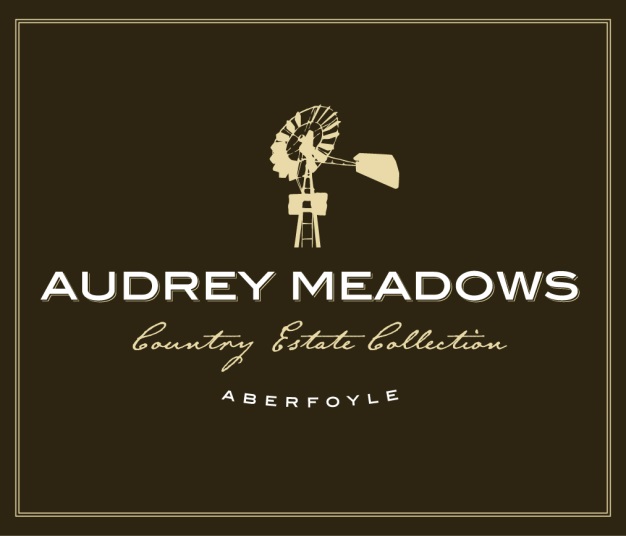 LOT PREMIUM SCHEDULECUL de SAC/ RAVINE LOTS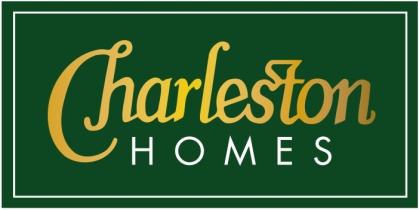 Lot #Premium†AcresFeet Frontage20  $413,5361.5300112.50023  $386,3981.1900260.40028  ( HOLD)$334,1030.988665.29029  (HOLD)$325,0800.988495.200